Проблемы в работе вожатого и пути их решения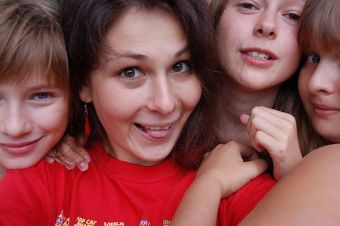 Проблемы бывают двух видов: идиотские и совсем идиотские.
Что делать и кто виноват? (некоторые проблемы в работе вожатого и пути их решения)Дети приезжают в лагерь с разным настроением, с разными ожиданиями и потребностями. В детском лагере, как и в любой семье, могут возникать самые различные ситуации, знания о которых помогут избежать неприятных последствий, сложностей со здоровьем детей. Каковы же ситуации, которые можно спрогнозировать еще до отъезда и определить пути их решения? Рассмотрим некоторые часто встречающиеся проблемы.Дети в оздоровительном лагере оказываются в новом сборном коллективе. Произошел разрыв старых дружеских связей, дети не знают друг друга, у них нет общих воспоминаний, и нет еще общих интересов. И вот образуются группировки, происходит формирование симпатий и антипатий. На этом фоне у детей могут возникнуть проблемы в общении. Некоторые дети замыкаются в себе, испытывают чувство одиночества.Отрядный вожатый должен быть готов к тому, что ребята приезжают в лагерь с разным настроением. Многие положительно настроены на жизнь в лагере, не первый год приезжают, знают традиции, имеют своих друзей. Такие дети с первых минут обоснования в лагере стремятся активно участвовать во всех отрядных начинаниях, выполняют поручения вожатых, проявляют инициативу. На них отрядный вожатый может смело опираться в организационный период, продолжая активно налаживать контакт с другой частью ребят.Эта часть ребят занимает выжидательную позицию. Обычно это новички, возможно, первый раз в свое жизни приехавшие в лагерь. Если ребенок первый раз в лагере, то он потребует большего внимания к себе. Вожатому надо помнить, что у такого ребенка отсутствуют навыки в выполнении режима дня, он не приспособлен к самостоятельной жизни и должен еще привыкнуть к общественному питанию, новым порядкам. Чувство покинутости, одиночества испытывают, как правило, именно такие дети.Всегда отрядный вожатый должен помнить педагогическую истину: нет плохих детей, есть взрослые, которые не смогли найти подход к ним, не захотели помочь детям научиться общаться, не заинтересовали их каким-то полезным для себя и других делом.Поэтому при изучении своего отряда вожатый в первую очередь должен выделить таких детей и обратить на них свое внимание. В противном случае эти дети могут замкнуться или примкнуть к группе трудных, проявить негативное поведение.Характеристика трудных детей такова: попадая в новый коллектив, они ведут себя задиристо, даже грубо, пытаются противиться требованиям вожатого, уклоняются от общей коллективной работы, мотивируя свое поведение тем, что не привыкли к этому, «в другом лагере нас не заставляли делать эту работу» и т.д.При организации индивидуальной работы с такими детьми вожатому следует помочь каждому из них найти свое место в отряде, самоутвердиться, заинтересовать в участии в работе по созданию норм и правил отряда, удовлетворить потребность в самостоятельности, убедить попробовать свои силы в различных видах деятельности: спортивной, трудовой, художественной, организаторской.Наиболее частые проблемы, с которыми сталкиваются вожатыеЭнурез. Нередко дети сталкиваются с этим неприятным явлением в оздоровительном лагере: они мочатся в кровать. Роль вожатого заключается в том, чтобы избавить ребенка от смущения и унижения со стороны сверстников. Процедура смены белья должна быть проработана так, чтобы вожатые справлялись с ней тихо и аккуратно.Проблемы сна. Во-первых, может появиться хождение во время сна (лунатизм). Во-вторых, могут возникнуть ночные кошмары, если для них имеются предпосылки. Вожатый должен особенно внимательно следить за такими детьми. Проявлять особое внимание вечером (проводить спокойные мероприятия, настраивающие на сон) младшим и средним детям рассказать в палате историю на ночь.Воровство. Когда обнаружится, что ребенок украл что-либо, с ним следует поговорить, убедить в необходимости вернуть предмет и помочь ему вернуть похищенное с извинениями.Гиперактивность. Такой ребенок импульсивен, невнимателен и излишне активен, носится взад-вперед, редко занимается одним занятием или делом. Роль вожатого заключается в защите ребенка от его собственных действий, он должен постараться, чтобы ребенок участвовал в обычной деятельности оздоровительного лагеря. Это требует значительного контроля. Некоторые дети в таком состоянии требуют вмешательства врача, поэтому вожатый должен быть постоянно внимателен к ним.Одиночество. Ребенок может испытывать одиночество впервые оказавшись в непривычной обстановке летнего лагеря. Стремиться переключить внимание детей, давать поручения, связанные с необходимостью общения. Нередко лагерь, обстановка вне дома, дает возможность ребенку проявить себя в новом окружении, выйти из изоляции, так как на нем нет ярлыка изгоя. Получив положительный импульс к общению в оздоровительном лагере, он, может быть, попытается построить свои отношения с коллективом и вне лагеря. Лагерь даст такому ребенку возможность «найти себя», раскрыть свои способности в какой-либо области.Тоска по дому. Наиболее часто дети скучают по своим родителям, друзьям или домашним животным, становятся плаксивы и падают духом. Необходимо занять детей деятельностью, которая позволяет обрести друзей или забыть о доме - один из способов решения проблемы. Отвлечь интересными делами, переключить внимание. Дать какое-либо задание, чтобы ребенок почувствовал себя нужным в новом коллективе.Задают много вопросов. Вожатому необходимо внимательно выслушивать и спокойно отвечать, повторяя ответ столько раз, сколько необходимо для понимания.Внешнее проявление взрослости: курение, игра в карты, проба спиртного, употребление взрослого лексикона, использование косметики, украшений. Бодрствование после отбоя, различные ночные занятия. Вожатому необходимо разъяснительную работу с привлечением всех специалистов и показом соответствующих кинофильмов. Приучить к выполнению разумного режима дня. Если невозможно полностью избежать ночных занятий, направит их в положительное русло.Появление тайн (укромные уголки леса, полянки, места рыбалки) Озорство, шалости. Знать секреты детей, совместно сохранять их, разумно использовать. Организовывать интересные игры с элементами романтики.Неподчиненность взрослым, действие «наперекор», критиканство. Стремление к независимости, вызывающее поведение. Пытаться понять подростков, понять причины того или иного их поступка, тактично направлять их действия в нужное русло, стать приятным собеседником.Интерес к себе. В коллективной беседе - находить у такого подростка лучшие качества и подчеркивать их.Развитие интереса к противоположному полу, появление новых ощущений, чувств, переживаний. Тактично, целомудренно необходимо раскрыть подросткам красоту настоящей любви. На вопросы отвечать тактично и серьезноПроявление чрезмерной самостоятельности. Стремление освободиться от родительской опеки. Вожатому необходимо учитывать это и предоставлять подросткам как можно больше подконтрольной самостоятельности.Суицидальное поведение. Общество обеспокоено суицидальным поведением подростков. Вожатым следует научиться распознавать надвигающиеся признаки депрессии, улавливать симптомы поведения, которые часто предшествуют такому явлению. Любая попытка суицида должна рассматриваться со всей серьезностью, но в то же время осторожно и не только вожатым, но и административным персоналом, психологом.